Постановление Коллегии Администрации Кемеровской области от 26.10.2017 № 569 Об установлении величины прожиточного минимума на душу населения и по основным социально-демографическим группам населения Кемеровской области за третий квартал 2017 года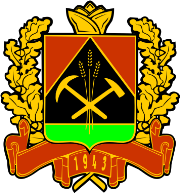 КОЛЛЕГИЯАДМИНИСТРАЦИИ КЕМЕРОВСКОЙ ОБЛАСТИПОСТАНОВЛЕНИЕот « 26 » октября 2017 _г. № 569г. КемеровоОб установлении величины прожиточного минимумана душу населения и по основным социально-демографическим группам населения Кемеровской областиза третий квартал 2017 годаВ соответствии с Федеральным законом от 24.10.97 № 134-ФЗ «О прожиточном минимуме в Российской Федерации», Законом Кемеровской области от 03.04.2013 № 36-ОЗ «О потребительской корзине в Кемеровской области», для оценки уровня жизни населения Кемеровской области, формирования социальной политики, разработки и реализации социальных программ Коллегия Администрации Кемеровской области п о с т а н о в л я е т:Установить по представлению департамента труда и занятости населения Кемеровской области (Е.И.Степин) и Территориального органа Федеральной службы государственной статистики по Кемеровской области (И.Ю.Пермякова) величину прожиточного минимума в целом по Кемеровской области за третий квартал 2017 года в расчете на душу населения – 9561 рубль, для трудоспособного населения – 10132 рубля, пенсионеров – 7681 рубль, детей – 9995 рублей. Главному управлению по работе со средствами массовой информации Администрации Кемеровской области (А.В.Доронгов) опубликовать настоящее постановление в газете «Кузбасс».Настоящее постановление подлежит опубликованию на сайте «Электронный бюллетень Коллегии Администрации Кемеровской области». Контроль за исполнением настоящего постановления возложить на заместителя Губернатора Кемеровской области (по экономическому развитию) Д.А.Шамгунова. И.о. ГубернатораКемеровской области									 В.Н. Чернов